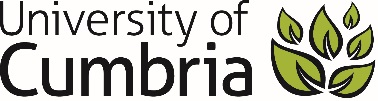 UNIVERSITY OF CUMBRIACOURSEWORK REASSESSMENT REQUIREMENT Module Code: LRLD7704Module Title: Contemporary Cumbrian FictionTutor: Paul FergusonTitle of the item of work: 5,000 word EssayMaking use of a minimum of two texts from the module write an essay with a title of your own choiceFurther information can be found on the module Blackboard siteWordage: SUBMISSION DATE AS PER STUDENT PORTAL(please tick as appropriate but must be completed)To be submitted by 4:00 PM on 05/01/2024 in accordance with instructions given by the course team. If you are posting your course work the receipt of postage must be by date and time of submission, you may be asked to present this.To be submitted through the Virtual Learning Environment (eg. Blackboard / Pebblepad etc.) in pdf format, or in person/by RECORDED DELIVERY to the Programme Administration at the XXXXXX Campus of the University of Cumbria.